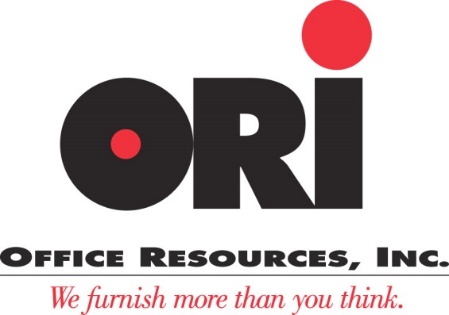 Interior Designer in Huntsville, ALCome join the Platinum Steelcase Dealer serving Huntsville, Alabama and beyond! ORI, Inc. is an insights-led commercial furnishings dealer that provides knowledge, products, and services to a wide variety of customers throughout Middle Tennessee, Alabama, Kentucky, and Southern Indiana. Established in 1945, ORI has been a leader in creating working, learning, and healing spaces for our clients. Our core values include Integrity and Honesty, Building Lasting Relationships, Striving for Excellence, and Improving Continuously. We offer competitive pay and a comprehensive benefits program. POSITION SUMMARY: This successful candidate will be expected to work with our Sales Team to provide exceptional service for our clients by creating designs and specifications associated with contract furniture applications. Some of the tasks associated with this position include generating and/or coordinating conceptual sketches, schematic furniture plans, 3D renderings, product specifications, installation drawings, and finish selections; using industry standard software to perform all work. QUALIFICATIONS: •Bachelor's degree (B.A. or B.S.) focusing on Interior Design from a CIDA-accredited program•At least 3-5 years of professional experience within the contract furniture industry preferred•Proficiency using AutoCAD, Microsoft Office programs, and Adobe Acrobat•Preferred experience using CET, SketchUp, and Adobe Creative SuiteSKILLS AND ABILITIES REQUIRED FOR THIS POSITION: •Strong communication and presentation skills•Exceptional attention to detail•Able to work well in team formats•Superb work ethic•Excellent time management skills•Aptitude for problem solving•Ability to field verify project sites (i.e. field measure, product inventory, etc.)Please send your resume package via email to Paula Smith: psmith@oriusa.comWe are an Equal Opportunity/Affirmative Action Employer
Qualified applicants will receive consideration without regard to their race, color, religion, sex, sexual orientation, gender identity, disability, and national origin.